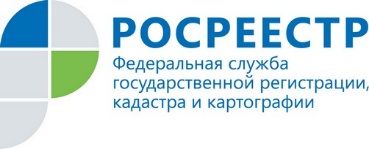 Как получить выписку о координатах пунктов ГГСУправление Росреестра по Ярославской области напоминает, что в настоящее время сведения о координатах пунктов государственной геодезической сети (ГГС) в системе координат МСК-76 необходимо запрашивать в ФГБУ «Центр геодезии, картографии и ИПД».Получение выписки о пунктах геодезической сети возможно после рассмотрения заявления, которое предоставляется в Учреждение одним из наиболее удобных способов:- по электронной почте zayavka@nsdi.rosreestr.ru;- при личном посещении учреждения (г. Москва, ул. Онежская, д. 26) или его региональных отделов;- почтовым отправлением по адресу: 125413, г. Москва, ул. Онежская, д.26.Управлением Росреестра по Ярославской области в 2019 году предоставлено 226 выписок о координатах пунктов ГГС в местной системе координат МСК – 76, в которых содержались сведения о 2034 пунктах. 